Welpenweekend 1: 3-4-5 nov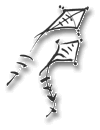 Eindelijk WELPENWEEKEND 1 staat voor de deur! 	Jullie worden vrijdag 3 november omstreeks 19:30 verwacht aan de lokalen van Chiro Putsesteenweg te Zellaerdreef 2, 2820 Bonheiden. Het weekend zal duren tot zondag 5 november. Dan mogen ze worden opgehaald om 12:00 uur. Wat nemen we mee?Ten eerste worden jullie in perfect uniform (grijze sokken, gele garters, stapschoenen, scoutsbroek, welpentrui, das (als je die al behaald hebt) verwacht!SlaapzakMatjeProper ondergoedPropere sokkenEventueel een propere t-shirt RegenjasWarme truiZaklampTandenborstel en tandpastaPyjamaVeel goesting in het weekendZeker niet vergeten:€ 25Identiteitskaart / siskaartEvt. medicatie en dergelijke (dit geef je bij het begin af aan de leiding)Als je niet kan komen vragen we jullie om te verwittigen, minstens 3 dagen op voorhand, op één van de volgende nummers of op het algemene e-mail adres van de welpenleiding: welpenleiding@parsival.beAkela	(Lieuw)		0496 67 21 88Raksha (Secretarisvogel)	0471 40 70 21
Hathi 	(Gliridae)		0472 59 56 20Baloe	(Marter)		0470 53 85 51Kaa	(Hystrix)		0471 08 09 70